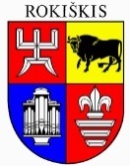 ROKIŠKIO RAJONO SAVIVALDYBĖS TARYBASPRENDIMASDĖL ROKIŠKIO RAJONO SAVIVALDYBĖS TARYBOS 2023 M. SAUSIO 27 D. SPRENDIMO NR. TS-3 „DĖL ROKIŠKIO RAJONO SAVIVALDYBĖS 2023 METŲ BIUDŽETO PATVIRTINIMO“ PAKEITIMO2023 m. rugsėjo 28 d. Nr. TS-RokiškisVadovaudamasi Lietuvos Respublikos vietos savivaldos įstatymo 15 straipsnio 2 dalies 12 punktu, Lietuvos Respublikos biudžeto sandaros įstatymo 26 straipsnio 4 dalimi ir atsižvelgdama į valstybės institucijų ir įstaigų norminius aktus dėl valstybės biudžeto tikslinių dotacijų paskirstymo, Rokiškio rajono savivaldybės taryba nusprendžia:1. Pakeisti Rokiškio rajono savivaldybės tarybos 2023 m. sausio 27 d. sprendimą Nr. TS-3 „Dėl Rokiškio rajono savivaldybės 2023 metų biudžeto patvirtinimo“:1.1. pakeisti 1 punktą ir išdėstyti taip:„1. Patvirtinti Rokiškio rajono savivaldybės biudžeto prognozuojamas pajamas 2023 metams – 58 560,42933 tūkst. Eur (1, 2, 3 priedai)“;1.2. pakeisti 2 punktą ir išdėstyti taip:„2. Patvirtinti Rokiškio rajono savivaldybės biudžeto asignavimus 2023 metams –58 560,42933 tūkst. Eur (4 ar 5 ir 7 priedai)“;1.3. pakeisti 3 punktą ir išdėstyti taip:„3. Patvirtinti asignavimus darbo užmokesčiui 29 341,40712  tūkst. Eur“.2. Sprendimo 1, 2, 4, 5, 6, 8 priedus išdėstyti nauja redakcija.3. Skelbti šį sprendimą savivaldybės interneto svetainėje ir Teisės aktų registre. Savivaldybės meras				Ramūnas Godeliauskas	Reda DūdienėSPRENDIMO PROJEKTO ,,DĖL ROKIŠKIO RAJONO SAVIVALDYBĖS TARYBOS 2023 M. SAUSIO 27 D. SPRENDIMO NR. TS-3 „DĖL ROKIŠKIO RAJONO SAVIVALDYBĖS 2023 METŲ BIUDŽETO PATVIRTINIMO“ PAKEITIMO“AIŠKINAMASIS RAŠTAS2023-09-18Projekto rengėjas – Finansų skyriaus vedėja Reda Dūdienė.Pranešėjas komitetų ir tarybos posėdžiuose –Finansų skyriaus vedėja  Reda Dūdienė.1.Sprendimo projekto tikslas ir uždaviniaiLietuvos Respublikos vietos savivaldos įstatyme ir Lietuvos Respublikos biudžeto sandaros įstatyme savivaldybių tarybos įpareigojamos kasmet patvirtinti savivaldybių metinį biudžetą ir prireikus jį keisti.2. Šiuo metu galiojančios ir teikiamu klausimu siūlomos naujos teisinio reguliavimo nuostatosSprendimo projektas parengtas vadovaujantis Lietuvos Respublikos vietos savivaldos įstatymo 15 straipsnio 2 dalies 12 punktu, Lietuvos Respublikos biudžeto sandaros įstatymo 26 straipsnio 4 dalimi , valstybės institucijų ir įstaigų teisės aktais dėl valstybės biudžeto tikslinių dotacijų skyrimo bei savivaldybės biudžetinių įstaigų prašymais dėl lėšų skyrimo.3.Laukiami rezultataiVykdant biudžetą bus užtikrintas biudžetinių įstaigų finansavimas, numatytų programų ir projektų vykdymas. 4. Lėšų poreikis ir šaltiniaiValstybės biudžeto ir savivaldybės biudžeto lėšos.5. Antikorupcinis sprendimo projekto vertinimasAtliktas teisės akto projekto antikorupcinis vertinimas, parengta pažyma.6. Kiti sprendimui priimti reikalingi pagrindimai, skaičiavimai ar paaiškinimaiSprendimo projekte pajamų dalį (1,2 priedai) siūloma didinti 1669,57705 tūkst. Eur. Patikslintas pajamų planas sudarys 58 560,42933 tūkst. Eur.  Iš valstybės biudžeto papildomai gauta 868,07888 tūkst. Eur tikslinių dotacijų, kurios skiriamos asignavimų valdytojams programoms vykdyti.Į savivaldybės biudžetą surenkamų pajamų planas didinamas  750,99817 tūkst. Eur, iš jų:Gyventojų pajamų mokesčio planas didinamas 678,2 tūkst. Eur. Įvertinus gautas šio mokesčio įplaukas už 8 mėnesius (planas – 17339 tūkst. Eur, gauta 18371 tūkst. Eur), didinama planinė užduotis yra reali.Kitų pajamų gauta 64,0 tūkst. Eur daugiau nei metinė užduotis. Didinama 64,0 tūkst. Eur.Palūkanų už savivaldybės biudžeto lėšų likučius bankosąskaitoje gauta 8,79817 tūkst. Eur.Išlaidų dalyje (4 ar 5 priedai)  valstybės biudžeto tikslinės lėšos skiriamos asignavimų valdytojams, kurie vykdo šias funkcijas.Savarankiškai funkcijai vykdyti nukreipiama 750,99817  tūkst. Eur  Detalus lėšų skyrimas pateiktas prie sprendimo projekto pateiktoje 1 lentelėje. Biudžeto pakeitimai pateikti 2 lentelėje.Tikslinamas sprendimo 8 priedas „2023 m. planuojamų vykdyti projektų, finansuojamų iš ES ir kitų fondų paramos, Valstybės investicijų programos ir kuriems reikalingas prisidėjimas,   sąrašas“. Sprendimo 8 priede tikslinamos lėšos 2 projektams (pakeitimų lentelėje išskirta raudonu šriftu).7.Sprendimo projekto lyginamasis variantas (jeigu teikiamas sprendimo pakeitimo projektas)Pridedama:sprendimo lyginamasis variantas,papildomo lėšų skyrimo detalizacija (1 lentelė),sprendimo priedų pakeitimai (2 lentelė).